SYMPOSIUM BLAAS EN URINEWEGPROBLEMATIEKVoor de zorg voor mensen met een verstandelijke beperkingLocatieMFC midden, BinkhorstWaterleidingstraat 2 5244 PE RosmalenONTVANGSTWij ontvangen u graag om 14.30 uur in de ruimte M.F.C, Rosmalen. Bij de registratiebalie ligt een programma voor u klaar. Vervolgens kunt u genieten van een heerlijk kopje koffie of thee voordat het symposium om 15.00 uur start. PROGRAMMA15.00 u 	Opening door Chris van den Akker Hoofd paramedische dienst van Cello.15.05 u 		Interactieve start15.20 u 	Huisarts Rudi de Goede over problematiek van de blaas en urinewegen15.45 u 	AVG arts staat stil bij de VG problematiek16.10 u 	Klinimed, leverancier van de bladderscan.16.25 u 	Pauze 16.40 u 	praktijkverpleegkundige Prisma spreekt vanuit de praktijk17.00 u 	Vragenronde van alle sprekers17.30u 		sluiten we dit symposium af onder het genot van een drankje.Overige vragen/informatieMocht je nog aanvullende vragen hebben of overige zaken willen doorgeven, dan kun je contact opnemen met Anneke Heesters bereikbaar via het algemeen nummer van de verpleeg medische dienst Cello 088-3451500 of via e-mail medischedienstcello@cello-zorg.nl 
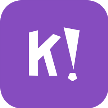 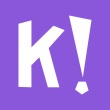 Met vriendelijke groet,Praktijk verpleegkundigen Cello            			   Graag vooraf de app installeren op  je telefoon.